MEMORIU DE PREZENTAREI. Denumirea proiectului:REPARARE RETEA APA , INLOCUIRE REZERVOR SI EXECUTIE PUT FORAT,  IN LOC. CORBU DE SUS , COM. CORBU " Jud. CONSTANTAII. TitularNume :  PRIMARIA CORBU - Adresa poştală: str. Principala nr. 38- Numărul de telefon, de fax şi adresa de e-mail, adresa paginii de internet; 0241765100III. Descrierea proiectuluiPrin tema de proiectare primaria comunei Corbu doreste sa execute doua foraje de alimentare cu apa pentru a suplimenta debitul care este insuficient pe timp de vara , din cauza extinderii localitatii cu noi loturi de case. -	justificarea necesitatii proiectuluiRealizarea  unei surse noi de alimentare cu apa reprezentat de doua foraje  un rezervor nou de inmagazinarea apei o conducta de aductiune pana la gospodaria de apa proiectata si o conducta de distributie principala. Pentru proiect s-a emis Certificatul de urbanism nr..................................................................Rezumatul proiectului	Situatia existentaConform temei de proiectare, proiectul prezinta urmatoarele lucrari:Prin tema de proiectare primaria comunei Corbu doreste sa execute o sursa noua de alimentare cu apa reprezentat de doua foraje  un rezervor nou de inmagazinarea apei o conducta de aductiune pana la gospodaria de apa proiectata si o conducta de distributie principala. Situatia proiectata	Executarea a doua foraje de apa , amplasament in zona statiei de pompare apa potabila existenta.	Conform studiului hidrogeologic intocmit de S.C. GERA SRL, pentru zona Cismea si zona Troita exista apa cantonata in acviferul zonei la o adancime de cca 25 m.Nivelul hidro- static al apei in zona este de cca -4 m, iar cel hidro-dinamic de – 7,45m. Pentru asigurarea debitului necesar de cca 4 l/s, se vor executa doua foraje  cu adancimea de 25,0 m, amplasat conform planului de situatie.	Numai unul din foraje, se va echipa cu o electropompa submersibila, celalalt va ramane in rezerva . Conform referatului de expertiza tehnica a INHGA se va executa un foraj de explorare – exloatare dupa care se va executa si al doile in functie de rezultatele obtinute la primul. Debitul maxim si optim de exploatare, denivelarile corespunzatoare, dimensionarea si pozitionarea filtrelor si caracteristicile pompei se vor stabili dupa executia forajelor, efecturarea carotajului electric si a pomparii experimentale.	Cabina putului forat este o constructie realizata din beton armat C 12/15  (BC 15 - B200) cu dimensiunea interioara de 3.50 x 2.50 m si inaltimea de 2.50 m.	Accesul in interiorul cabinei se realizeaza printr-un  gol prevazut in placa de beton.	In vederea evitarii infiltratiilor, se va realiza izolatie hidrofuga din materiale moderne.	Planseul va fi prevazut la exterior cu o tencuiala impermeabila in grosime de    5 cm.	Cabina se va executa conform planurilor de detaliu din acest proiect.	Cabina putului adaposteste instalatia mecano – hidraulica si cea electrica de iluminat si forta, precum si tabloul electric al pompelor.	Instalatiile mecano – hidraulice se vor executa conform planurilor din proiect. Acestea au rolul de a pompa apa din foraj in conducta de aductiune, care asigura transportul acesteia la rezervorul proiectat din zona de vest a localitati.	Instalatia mecano – hidraulica ce se va amplasa in cabina putului forat se compune din: - electropompa submersibila, care se va monta in coloana forajului;teava Dn 75 mm PEHD, pe care se va monta apometru, vana de trecere si manometru.Racordul electric	Proiectul privind racordul electric pentru alimentarea pompelor din foraj se va face de catre o firma acreditata ANRE si nu va fi prezentat in acest proiect.		In jurul sursei de apa (foraj) si al inmagazinarii de apa (rezervor), se instituie zone de protectie sanitara, conform HG nr. 930/2005, astfel pentru forajele ce se vor executa imprejmuirea va avea 10 x10 m, iar pentru rezervorul proiectat si statia de pompare va fi de 55 x 45 m .2) Montarea unei conducte de aductiune Dn 140 mm PEHD, L = 440 m Intrucat conducta de aductiune la rezervorul existent este pozata prin curtile gospodariilor din zona, se va dezafecta si se va monta o conducta noua Dn 140 mm PEHD, in lungime de 440 m, in aliniamentul strazii din zona.	Toate conductele se vor monta in sistem ingropat, la adancimi medii de 0.90 m fata de cota terenului natural, iar latimea sapaturii va fi de 0.6 m.	Traseul conductei va urmari traseul strazii existente si se va mont pe partea dreapat a acesteia. Conducta noua Dn 140 mm PEHD, se va racorda la conducta veche printr-un camin de vizitare ce se va echipa cu o vana de linie Dn 150 mm Fc, prinsa intre adaptori flansa     Dn 140 mm PEHD. 	Schema in plan a retelei a rezultat in functie de sistematizarea teritoriului si pozitionarea consumatorilor. Ea urmareste, in general, traseul strazilor satului.	Toate conductele se vor monta in sistem ingropat, la adancimi medii de 1.00 m fata de cota terenului natural, iar latimea sapaturii va fi de 0.6 m.STAS SR 8591/1997 – “Reţele subterane. Condiţii de amplasare”.3) Montarea unui rezervor de inmagazinare nou V=100 mm	Apa din forajele proiectate va fi trimisa prin pompare catre rezervorul de inmagazinare proiectat, situat in partea vestica a localitatii la cota de +33 m.	Rezervorul va avea capacitatea de 100 mc si fi realizat din polstif, se va monta orizontal, suprateran pe un pat de piatra sparta marunta ce se va compacta in mod corespunzator . Dupa pozarea rezervorului se va acoperi cu pamant pana deasupra generatoarei superioare si peste aceasta cu pamant in grosime de 0,50 m, conform planului anexat proiectului.	Pentru realizarea unui perimetru de protectie sanitara severa se va realiza o imprejmuire din sarma ghimpata pe stalpi din beton armat cu dimensiunile de 55 x 45 m.Pentru accesul si distributia apei din rezervor, acesta va fi prevazut cu urmatoarele conducte de legatura:-    conducta de intrare cu flansa de legatura Dn 100 mm;conducta de distributie cu flansa Dn 100 mm;conducta de preaplin - golire cu flansa;conducta pentru rezerva intangibila de incendiu Dn 100 mm;gura de vizitare la partea superioara Dn 80 cm, h=80 cm;           -   pe capacul de inchidere se va prevede o aerisire Dn 50 mm.Conducta de preaplin va fi racordata la un camin de golire ce se va executa in aproprierea rezervorului.	Pentru acoperirea rezervorului va fi necesar sa fie adus pamant din gropi de imprumut pana la completarea cantitatii necesare.Gura de vizitare in interiorul rezervorului va fi supraterana cu cca. 20 cm peste nivelul terenului de umplutura.Dupa acoperirea cu pamant, toata suprafata se va inierba cu gazon.Pentru golirea rezervorului pentru curatare sau remedierea eventualelor defectiuni s-a prevazut un camin de vizitare pentru golirea apei. Caminul va fi amplasat intr-un punct mai jos din incinta imprejmuita si va fi acoperit cu un capac din beton. Camera de vane C1 .In fata rezervorului se va executa o camera de vane din beton armat C1, cu dimensiunile de 1,50 x 2,50 m si inaltimea de 1,50 m.	Camera de vane se va acoperi cu o placa din beton armat  in care se va ingloba un capac din tabla striata cu dimensiunea de de 1,50 x 1,50 m.	In interiorul camerei de vane C1 se vor monta vanele de manevra ce sunt montate pe conducta de alimentare si de iesire - golire a rezervorului, conform planului de detaliu din prezentul proiect.Din interiorul camerei de vane se va prevede o conducta de scurgere a apelor accidentale    Ø 160 mm PVC – KG care se va racorda in caminul de golire. 4) Statie de pompare pentru ridicarea presiunii 	Statia de pompare SP va fi executata dintr-o cabina de tip container metalic izolat si va avea o usa de acces si o fereastra precum si  gol de aerisire prevazut cu grilaj de protectie. Containerul metalic va avea dimensiunile in plan de 2.50 x 5.10 x 2.70 m.	Statia de pompare va fi echipata cu un grup de pompare cu doua pompe orizontale, avand caracteristicile:  Q = 50 mc/h ;   H = 50 mCA ;   . Grupul de pompare va avea tablou de comanda si forta propriu.	Tabloul electric general pentru actionarea echipamentelor se va monta pe peretele statiei de pompare. Alimentarea cu energie electrica a pompelor se va face din reteaua electrica a satului, in urma intocmirii unui proiect de specialitate intocmit de o firma acredutata de ANRE. 4). Dezinfectarea apei potabile.	In proiect s-a prevazut montarea unui aparat de clorinare prin montarea unei instalatii noi cu hipoclorit de sodiu. Echipamentul de clorinare se compune din : -pompa de dozare cu membrana cu comanda electronica, ME1-I; Debit: Qmax = 9 l/h-contor cu impulsuri pentru comanda pompei dozatoare, GMDX-R; Debit nominal: Qn = 60 mc/h-rezervor de stocare din PE, pentru solutia de hipoclorit 100 litri; Doza de clor este introdusa in apa in functie de volumul de apa masurat de contorul cu impulsuri. In containerul statiei de pompare se va monta un aparat de clorinare, cu un debit            Q = 5 l/h.Aparatul va fi montat in zona din spate a containerului si se va alimenta cu energie electrica din tabloul general al statiei.Apa de la rezervor va trece prin acest aparat si va fi dezinfectata, in continuare va fi pompata in reteaua de distributie Dn 110 mm proiectata iar in final in conductele de distributie existente.5). Montarea conductei de distributie	Distributia apei la consumatori se va realiza printr-o retea de distributie, L = 530 m, executata din conducte de PEHD cu Dn 110 mm, Pn 6 bar.	Schema in plan a retelei a rezultat in functie de sistematizarea teritoriului si pozitionarea consumatorilor. Ea urmareste, traseul strazii din apropriere.	Pe traseul retelei de distributie sa prevazut un camin de vane  CV 2 care se va echipa cu o vana de linie Dn 100 mm. Caminul de vane, avand dimensiunile 1.20 x 1.50 x 1.20 m, se va monta in aproprierea conductei existente Dn 90 mm PEHD, de pe strada Ion Stanei.	Imbinarea conductelor se va face prin sudura, iar pentru ramificatii se vor utiliza teuri din acelasi material.	Dupa montarea armaturilor si accesoriilor pe reteaua de distributie, se adauga un strat de umplutura de 15 cm grosime peste generatoarea superioara a conductei, iar imbinarile vor fi lasate libere pana la efectuarea probei de presiune.b)   Justificarea necesitatii proiectuluiImplementarea proiectului va conduce pe termen mediu si lung la atragerea, dirijarea si optimizarea investitiilor de capital si la generarea de fonduri de capital si imbunatatirea contributiei la bugetul local.Obiectivele pe termen scurt sunt:asigurarea si menţinerea serviciilor de alimentare cu apa a comunei la un nivel satisfăcător;continuitatea din punct de vedere cantitativ si calitativ a serviciilor;adaptabilitatea la cerinţele utilizatorilor;accesul fără discriminare la servicii;urmărirea eficientei serviciilor;generarea unor noi surse de fonduri de capital si reducerea controlata a finanţărilor din bugetul local;respectarea reglementarilor specifice din domeniul gospodăririi apelor si protecţiei mediului.Lipsa de dotari tehnico-edilitare necesare sunt in contradictie cu planurile de dezvoltare ale comunei, impiedicand modernizarea infrastructurii si ridicarea gradului de confort al locuitorilor.Necesitatea si oportunitatea acestei investiţii deriva din faptul ca loc. Corbu se afla in plina extindere urbanistica si dezvoltare socio-economica. Pentru susţinerea tendinţei de dezvoltare este necesar a se constitui infrastructura acestui oras.c)   Valoarea investitiei este 557300.0 lei (TOTAL GENERAL, fara TVA).d)   Perioada de implementare propusa este de 12 luni calendaristice.e)   Planşe reprezentând limitele amplasamentului proiectului, inclusiv orice suprafaţă de teren solicitată pentru a fi folosită temporar (planuri de situaţie şi amplasamente)Planul de încadrare în zonă a proiectului şi planurile de situaţie, cu locaţia organizării de şantier şi detalii ale reţelei de drumuri şi reţelei de conducte de apa si de canalizare, sunt ataşate la memoriu, după cum se menţionează în Anexe.f)  Caracteristicile fizice ale intregului proiect, formele fizice ale proiectului (planuri, clădiri, alte structuri, materiale de construcţie etc.)Pentru executarea lucrarilor se recomanda folosirea tuburilor PEHD pentru conductele de apa, deoarece au caracteristici care le recomanda pentru utilizarea in sisteme de apa:-	sunt inerte la actiunea apei,-	prezinta siguranta totala referitoare la gradul de toxicitate al materialului conductei,-	au o rezistenta foarte buna la inghet datorita polimerilor speciali folositi,-	au caracteristici hidraulice care se mentin constante in timp,-	demonstreaza insensibilitate la fenomenele de coroziune electrochimica,-	au durata de viata de 50 ani.Conductele de alimentare cu apa se vor poza la o adancime de minim 0.9 m pe un strat de nisip de 10 cm si vor fi acoperite cu alt strat de nisip de 30 cm grosime. Căminele în care se vor dispune echipamentele hidromecanice vor fi realizate din beton armat cu capac carosabil.La montarea conductelor de apa, dupa asezarea nisipului si a stratului de pamant compactat, la adancimea de 50 cm de la suprafata terenului sistematizat se aseaza o banda din PVC pentru avertizare si semnalizare a traseului conductelor. Dupa montarea conductelor de apa terenul din amplasament se aduce la starea initiala. Conductele vor fi montate in domeniul public (strazi, drumuri de exploatare).Inainte de inceperea lucrarilor se vor executa sondaje pentru identificarea tuturor retelelor subterane existente in zona si evitarea deteriorarii lor.Sapaturile pentru sondaje si realizarea lucrarilor de pozare conducte se vor executa manual.Se va asigura o atenție deosebita la executarea săpăturilor, pentru a se preîntâmpina dislocarea sau distrugerea altor construcții si amenajări.Pamantul rezultat din sapatura se va depozita de-a lungul sapaturii.Pentru realizarea lucrărilor propriu-zise vor fi executate următoarele operațiuni:Organizarea santierului pentru depozitarea materialelor si utilajelor;Antreprenorul  isi va organiza lucrarile in asa fel incat sa nu intrerupa traficul sau sa-l deranjeze cat mai putin. Inainte de inceperea lucrarilor, antreprenorul este obligat sa:obțină aprobarea autoritatilor pentru începerea lucrarilor si sa respecte legislatia locala si regulamentele locale.să predea in detaliu propunerile sale Beneficiarului si sa obtina aprobarea acestuia. Traseele conductelor vor respecta in totalitate planurile avizate.Trasarea lucrărilor Trasarea pe teren cuprinde fixarea pozitiei constructiilor pe amplasamentele proiectate si marcarea fiecarei constructii conform proiectului.Desfacerea sistemelor de suprafață;Operatiile de taiere a sistemelor de suprafata, se vor executa cu unelte corespunzatoare, pentru a asigura o taiere dreapta si exacta. Vor fi evitate alterari ale suprafetelor adiacente in urma lucrarilor. Refacerile suplimentare rezultate cad in sarcina Antreprenorului. Cazurile particulare vor fi supuse aprobarii Inginerului. Antreprenorul va aplica metode corespunzatoare pentru sprijiniri si consolidari pentru a pastra latimile transeelor in limitele prezentate anterior (la lucrarile pregatitoare).Excavarea transeelor pentru conducte, pregatirea terenului de fundare;Excavarea transeelor se va realiza in sol stabil. In cazul in care, dupa opinia Inginerului, solul nu corespunde, se va realiza o excavare suplimentara, conform indicatiilor acestuia si se va reface cota cu material de baza compactat, daca solul natural care inconjoara zona este prea moale. Daca solul din jur este dur, materialul de umplere va fi beton C12/15. Radierul transeei va fi, in fiecare punct, la cota necesara, iar latimea transeei va fi suficienta pentru patul de pietris, nisip si/sau beton.Pozarea conductelor, reumplerea transeelor și refacerea suprafețelor afectate.Pozarea se va face in conformitate cu SR 4163-1:1995. Retele de distributie si SR 8591/1997 – Retele edilitare subterane. Pozarea se va face pe grupuri de tronsoane, la fiecare grup lucrand simultan cate o echipa. Pozarea conductelor se va face in mediu uscat, prin efectuarea de catre Antreprenor a epuizarii apelor de ploaie si a infiltratiilor. Conductele vor fi pozate cu precizie, respectandu-se aliniamentul si elevatia cu o toleranta de ± 5 mm. Intre portiunile curbe, aliniamentul va fi drept. Reumplerea va respecta normele specifice descrise in normativul I 22 pentru fiecare retea si cerintele stabilite de Autoritatea Locala.Odata cu testarea sectiunii de conducta, iar patul si imprejmuirea conductei sunt aprobate de catre Inginer, transeele vor fi reumplute in straturi, conform specificatiilor. Fiecare strat va fi compactat separat si orice tasare rezultata din compactarea insuficienta va tine de responsabilitatea Antreprenorului, care va adauga imediat materialul suplimentar necesar, si care ulterior va fi compactat riguros. Dupa reumplerea excavatiilor se va realiza o refacere temporara. Refacerea permanenta va fi aplicata numai dupa consolidarea definitiva a solului. Antreprenorul va obtine din partea Inginerului permisiunea de a incepe lucrarile pentru refacerea definitiva. Drumurile neasfaltate vor fi readuse la starea de trafic, prin compactarea materialului de umplere si aplicarea unui strat de 300 mm grosime de material component al drumului (macadam).Executia retelei se face pe tronsoane, in flux continuu, din aval spre amonte.Pe toata durata executiei lucrarilor, constructorul va monta indicatoare pentru dirijarea circulatiei, parapeti de-a lungul transeii, podete pietonale.Pe timpul noptii, zona de lucru va fi semnalizata luminos.Interventiile asupra canalizarilor existente se vor face in prezenta delegatului autorizat al regiei de specialitate.Inainte de inceperea lucrarilor, antreprenorul va consulta planul cu retele al amplasamentului in vederea stabilirii pozitiei exacte a utilitatilor, a cunoasterii tuturor retelelor aflate in ampriza de lucru, pentru a se putea lua masurile de sustinere, deviere sau consolidare a acestora, dupa caz.Proiectantul va fi chemat pe santier pentru verificarea cotei de fundare si a naturii terenului de fundare.Pe masura executarii sapaturii, contractorul va observa concordanta intre datele geotehnice avute in vedere la proiectare si stratificatia intalnita in sapatura, anuntand proiectantul in cazul in care apar discrepante.Lucrarile de intretinere si mentenanta a echipamentelor si retelelor proiectate pentru sisteme de canalizare vor fi asigurate de catre operatorul care le va gestionaIV. Descrierea lucrarilor de demolare necesarePrin acest proiect, nu sunt necesare lucrari de demolare.V. Descrierea amplasarii proiectului- distanța față de granițe pentru proiectele care cad sub incidența Convenției privind evaluarea impactului asupra mediului în context transfrontieră, adoptată la Espoo la 25 februarie 1991, ratificată prin Legea nr. 22/2001, cu completările ulterioare – Nu este cazul.- localizarea amplasamentului în raport cu patrimoniul cultural potrivit Listei monumentelor istorice, actualizată, aprobată prin Ordinul ministrului culturii și cultelor nr. 2.314/2004, cu modificările ulterioare, și Repertoriului arheologic național prevăzut de Ordonanța Guvernului nr. 43/2000 privind protecția patrimoniului arheologic și declararea unor situri arheologice ca zone de interes național, republicată, cu modificările și completările ulterioare – Nu este cazul.- hărți, fotografii ale amplasamentului care pot oferi informații privind caracteristicile fizice ale mediului, atât naturale, cât și artificiale, și alte informații privind: folosințele actuale și planificate ale terenului atât pe amplasament, cât și pe zone adiacente acestuia;politici de zonare și de folosire a terenuluiFolosirea actuala: constructii Cc, respectiv Cai de comunicatii rutiere.Functiuni permise (UTR O7) – se permit locuinte si functiuni de zona de locuit: comert servicii.arealele sensibile - nu sunt areale sensibile;- coordonatele geografice ale amplasamentului proiectului, care vor fi prezentate sub formă de vector în format digital cu referință geografică, în sistem de proiecție națională Stereo 1970: este prezentat in avexa pusa la dispozitie de studiul topo.- detalii privind orice variantă de amplasament care a fost luată în considerare: nu a fost luata in considerare o alta varianta de amplasament;Lucrarile se vor executa in zona de intravilan a localitatii Corbu, jud. Constanta. Proiectul se prezinta pe planurile de situatie.Zona vizata este  amplasata in partea de nord a com Corbu.VI. Descrierea tuturor efectelor semnificative posibile asupra mediului ale proiectului, în limita informațiilor disponibile(A) Surse de poluanţi şi instalaţii pentru reţinerea, evacuarea şi dispersia poluanţilor în mediua) Protectia calitatii apelorIn faza de executiePentru executia investitiei se va folosi apa din reteaua orașului. Se vor amenaja toalete ecologice pentru faza de executie (la organizarea de șantier). Din procesul de construire nu vor rezulta substante care să modifice calitatea apei, astfel ca se estimeaza un impact nesemnificativ asupra factorului de mediu apa.In faza de functionareb) Protectia aeruluiIn faza de executieConditii pentru evacuarea poluantilor în aer:-pe perioada executiei lucrarilor vor fi asigurate masurile si actiunile necesare pentru prevenirea poluarii factorilor de mediu cu pulberi, praf si noxe de orice fel;-activitatile pentru realizarea lucrarilor proiectate nu conduc la emisii de poluanti, cu exceptia particulelor de praf a gazelor de esapament rezultate de la vehiculele pentru transportul materialelor.-transportul materialelor si deseurilor produse în timpul executarii lucrarilor de constructii, cu mijloace de transport adecvate, acoperite cu prelata, pentru evitarea împrastierii acestor materiale;-depozitarea deseurilor produse în timpul executarii lucrarilor de constructii se va realiza in containere metalice acoperite, iar transportul cu mijloace de transport adecvate, pentru evitarea împrastierii acestor materiale;Estimarea emisiilor de poluanti pe baza factorilor de emisie se face conform metodologiei OMS 1993 si AP42-EPA.Sistemul de constructie fiind simplu, nivelul estimat al emisiilor din sursa dirijata se incadreaza in legislatia de mediu in vigoare, iar sursele de emisie nedirijata ce pot aparea in timpul punerii in opera sunt foarte mici si, prin urmare, nu produc impact semnificativ asupra factorului de mediu aer.In faza de functionareIn aceasta faza nu sunt generate in aer emisii de poluanti.c) Protectia impotriva zgomotului si vibrațiilorIn faza de executieIn aceasta faza, sursele de zgomot si vibrații sunt produse atat de actiunile propriu-zise de lucru cat si de traficul auto din zona de lucru. Aceste activitati au un caracter discontinuu, fiind limitate in general numai pe perioada zilei. Amploarea proiectului fiind redusa nu constituie o sursa semnificativa de zgomot si vibratii.Conditii pentru protectia împotriva zgomotului si vibratiilor:Vor fi luate masuri pentru protectia împotriva zgomotului si vibratiilor produse de utilajele si instalatiile în lucru, cu respectarea prevederilor HG 321/2005 republicata în 2008, privind gestionarea zgomotului ambiant. Vor fi luate masuri pentru protectia împotriva zgomotului si vibratiilor produse de utilajele si instalatiile în lucru, astfel încât la limita incintei, sa fie respectate valorile impuse prin SR 10009/2017- Acustica în constructii- Acustica urbana-Limite admisibile ale nivelului de zgomot- Incinte industriale Nivel de zgomot echivalent Lech= 65dB(A);In faza de functionareIn cadrul activitatii, nu se produc zgomote care sa aiba un impact semnificativ asupra factorului de mediu zgomot, dar vor fi luate masuri de protectie pentru aceasta. Nu vor exista surse de zgomot care sa perturbe proprietatile din zona.Se va urmari nivelul de zgomot exterior astfel încât sa fie respectate urmatoarele valori recomandate conform HG 321/2005 privind evaluarea si gestionarea zgomotului ambiental:Lech (A) zi (orele 7-19) – 60dB;Lech (A) seara (orele 19-23) – 55dB;Lech (A) noapte (orele 23-7) – 50dB.Nu exista surse de vibratii.d) Protectia impotriva radiatiilor.In faza de executieNu exista surse generatoare de radiatii.In faza de functionareNu exista surse generatoare de radiatii.e) Protectia solului si a subsolului1. In faza de executieIn perioada de executie se vor efectua lucrari care vor afecta orizonturile superficiale ale solului, se considera ca impactul asupra solului este unul redus.Amenajari si dotarile pentru protectia solului si subsolului:Atât pe perioada executiei lucrarilor, cât si pe perioada de derulare a lucrarilor de construire a obiectivului se vor lua masurile necesare pentru:-evitarea scurgerilor accidentale de produse petroliere de la autovehiculele transportatoare;-evitarea depozitarii necontrolate a materialelor folosite si deseurilor rezultate direct pe sol în spatii neamenajate corespunzator;-amenajarea provizorie a unor grupuri sanitare corespunzătoare (toalete ecologice);-refacerea zonelor afectate de realizarea lucrarilor;-in perioada executiei se vor utiliza materiale de constructii preambalate, betonul se va aduce preparat din statiile de betoane, se va utiliza doar nisip, balast, piatra in vrac, materiale care nu produc un impact negativ asupra solului.- pământul rezultat din sapaturi si amenajarea teritoriului se va depozita pe spatiul public în asa fel incat sa nu fie blocat traficul din zona, fiind utilizat ulterior la sistematizarea pe verticala;2. In faza de functionareProtectia solului si a subsolului se va realiza prin reaamenajarea cailor de acces.Pentru depozitarea deseurilor menajere se vor utiliza containere inchise amplasate intr-o zona special destinata, platforma betonata, imprejmuita.Activitatea, nu produce un impact semnificativ al factorului de mediu sol si subsol, incadrandu-se in legislatia in vigoare.f) Protectia ecosistemelor terestre si acvaticeNici in faza de executie, nici in cea de functionare nu rezulta poluanti care sa afecteze ecosistemele acvatice si terestre.g) Protectia asezărilor umane si a altor obiective de interes publicPrin realizarea proiectului nu vor fi afectate asezarile umane, obiective de interes public, istoric sau cultural.h) Gospodarirea deseurilor generate pe amplasament 1. In faza de executieIn general, cantitatile de deseuri generate in perioada de constructie sunt dependente de sistemele constructive utilizate si de modul de gestionare a lucrarilor. Pentru toate deseurile generate se va realiza sortarea la locul de producere si depozitarea temporara in pubele. Deseurile rezultate in urma desfasurarii activitatilor de constructie, (codificate conform prevederilor Deciziei Comisiei din 18 decembrie 2014 de modificare a Deciziei 2000/532/CE de stabilire a unei liste de deseuri in temeiul Directivei 2008/98/CE) Parlamentului European si a Consiliului) sunt urmatoarele: - deseuri municipale amestecate (20 03 01- cantitate maxima 5 kg/zi de lucru), generate de activitatea personalului ce participa la lucrarile de constructii; se vor depozita intr-o pubela la locul de lucru si vor fi predate pe baza de contract catre serviciul de salubrizare ce presteaza astfel de servicii in orasul Constanta; - deseuri de constructii: pamant si piatra rezultata din excavatii (17 05 04); deseurile inerte pot fi depozitate intr-un depozit de deseuri inerte. Cantitatile de deseuri generate in perioada de constructie sunt dependente de sistemele constructive utilizate si de modul de gestionare a lucrarilor. Pentru toate deseurile generate se va realiza sortarea la locul de producere si depozitarea temporara la locul lucrarii.In general, cantitatea de pamant excavat va fi direct proportionala cu adancimea excavatiei si suprafetele utilizate pentru amenajarea obiectivului. Pentru pozarea conductelor de apa si realizarea caminelor de vizitare se estimeaza un volum de pamant excavat de cca. 890 mc (cu un sant de adancime medie de 0.90 m pentru conducta Dn 140mm).Din acest volum o parte se va utiliza pentru acoperirea conductelor si aducerea terenului la starea initiala. Pamantul va fi utilizat pentru aducerea suprafetei la starea initiala dupa pozarea conductelor. Daca va ramane pamant excedentar, acesta poate fi utilizat, functie de calitate acestuia, pe zone de teren degradate, la solicitarea Primariei. Daca este in amestec cu piatra si sau/nisip se poate trata ca deseu inert, dupa caz. In perioada de functionare a retelelor nu se vor genera deseuri.Asigurarea conditiilor de protectie a mediului la depozitarea deseurilor: Vor fi respectate prevederile urmatoarelor acte legislative: - vor fi respectate prevederile Legii 211/2011 privind regimul deseurilor, republicata cu modificarile si completarile ulterioare, art 19 alin (1). Detinatorii/producatorii de deseuri au obligatia: a) sa predea deseurile, pe baza de contract, unor colectori sau unor operatori care desfasoara operatiuni cuprinse în anexa nr. II A ori nr. II B sau sa asigure valorificarea ori eliminarea deseurilor prin mijloace proprii; d) sa prevada si sa realizeze masurile care trebuie sa fie luate dupa încheierea activitatilor si închiderea amplasamentelor; e) sa nu amestece diferitele categorii de deseuri periculoase sau deseuri periculoase cu deseuri nepericuloase; f) sa separe deseurile, în vederea valorificarii sau eliminarii acestora. Se va evita formarea de stocuri de deseuri, ce urmeaza sa fie valorificate, care ar putea genera fenomene de poluare a mediului sau care prezinta riscuri de incendiu fata de vecinatati. Deseurile rezultate sunt cele obisnuite, manajere, specifice functiunilor permise prin tema de fata. În urma desfasurarii activitatii nu rezulta deseuri cu potential contaminant, nu apar substante toxice si periculoase.2. In faza de functionareIn urma activitatii rezulta urmatoarele deseuri:- deșeuri menajere;Deseurile menajere se vor depozita selectiv in europubele amplasate pe o platforma betonata in cadrul incintei de unde vor fi evacuate periodic de o firma specializata in salubritate cu care se va incheia contract.Se vor respecta prevederile referitoare Asigurarea conditiilor de protectie a mediului la depozitarea deseurilor precizate pentru faza de executie.Deseurile rezultate sunt cele obisnuite, manajere, specifice functiunilor permise prin tema de fata. În urma desfasurarii activitatii nu rezulta deseuri cu potential contaminant, nu apar substante toxice si periculoase.i) Gospodarirea substantelor si preparatelor chimice periculoase.1. In faza de executieIn cadrul procesului de construire nu sunt generate substante si preparate chimice periculoase care sa afecteze factorii de mediu.2. In faza de functionareIn cadrul activitatii nu sunt folosite substante si preparate chimice periculoase(B) Utilizarea resurselor naturale, in special a solului, a terenurilor, a apei si a biodiversitatiiSuprafata domeniului public afectata de lucrari este:VII. Descrierea aspectelor de mediu susceptibile a fi afectate în mod semnificativ de proiect:Solutia recomandatã prin proiect nu introduce efecte negative suplimentare asupra solului, drenajului, microclimatului apelor de suprafatã, vegetatiei, faunei, aerului sau peisajului. Implementarea proiectului nu produce efecte negative asupra mediului, dar existã riscul ca în perioada de executie a modificarilor sã aparã efecte negative. De aceea, vom preciza în cele ce urmeazã principalii factori poluanti ce pot aparea si masuri preventive minime ce sunt obligatoriu de respectat.Poluarea sonorã.Masurile curente aplicate de reducere a poluãrii sonore pot fi încadrate în douã categorii:- de reducere a nivelului de zgomot la sursã.- de protectie a receptorului.Pentru reducerea nivelului de zgomot la sursã, se recomandã de proiectant reducerea traficului greu. Se apreciazã cã în timpul executiei nu se vor inregistra niveluri de zgomot care sã depaseascã limitele admisibile.Deseuri toxice si periculoaseLucrãrile proiectate nu presupun utilizarea unor categorii de materiale care pot fi încadrate în categoria substantelor toxice si periculoase.Produsele cele mai frecvent folosite sunt:-motorina, carburant de utilaje si mijloace de transport,-benzina, carburant de utilaje si mijloace de transport,-lubrifianti (ulei, vasilina),-lacuri si vopsele, diluanti, protectie anticorozivã de marcaje.Pot aparea unele probleme la manipularea acestor produse dar se recomandã respectarea normelor specifice de lucru si de securitate si sãnãtate în munca pentru desfasurarea în deplinã sigurantã a operatiilor respective. Recipientii folositi trebuie recuperati si valorificati de unitati specializate în acest scop.Emisii de prafPe perioada executiei datoritã miscarilor de materiale se vor semnala emisii de praf si noxe de la gazele de eșapament. Se vor lua mãsuri de micsorare a poluarii prin masuri specifice: stropirea cãilor de acces de cel putin douã ori pe zi etc.Poluarea apeiÎn perioada de executie a lucrãrilor, sursele posibile de poluare a apelor sunt datorate manipularii si punerii în operã a materialelor de constructii (beton, bitum, agregate etc) sau pierderi accidentale de combustibili si uleiuri de la utilaje. Se vor lua mãsuri de prevenire a accidentelor ce pot provoca poluarea apei de suprafatã pe toatã durata investitiei.VIII. Prevederi pentru monitorizarea mediuluiPe timpul desfasurarii lucrarilor de implementare a proiectului se va avea in vedere monitorizarea gestiunii deseurilor produse, conform cerintelor legislatiei in vigoare.Pe perioada de funcţionare a organizărilor de şantier, constructorul va elabora un program de monitorizare a calităţii factorilor de mediu, cu accent pe calitatea apelor evacuate, a emisiilor în atmosferă şi a zgomotului.Controlul emisiilor de poluanţi în mediu se va face astfel:Pentru prevenirea poluării mediului pe perioada exploatării în zona de activitate a obiectivelor analizate se impun următoarele măsuri:identificarea surselor de poluare (neetanseităţi, spărturi, avarii);observarea si controlul continuu al traseului de conducte;realizarea unui sistem de monitorizare adecvat;planificarea prealabilă a reparaţiilor capitale ale conductelor. Aceasta se bazează pe următorii indicatori:date statistice asupra coroziunii conductelor la locurile străpunse;trasarea pe grafic a locurilor accidentale cu precizarea săpăturii;data şi procedeul de reparare a porţiunii de conductă ce trebuie reparată capital;informaţii despre accidentele grave ale conductelor cu indicarea cauzelor, date ce vor fi luate din procesele-verbale de constatare.In timpul execuţiei şi la exploatarea instalaţiilor se vor respecta urmatoarele reglementari aplicabilereferitoare la protectia mediului:A. Reglementari generale- OUG nr. 195/2005 privind protecţia mediului, aprobata cu modificări prin Legea nr. 265/2006, cu modificările și completările ulterioare- Legea nr. 292/2018 privind evaluarea impactului anumitor proiecte publice și private asupra mediului- OM 135/2010 privind aprobarea metodologiei de aplicare a evaluarii impactului asupra mediului pentruproiecte publice si private.B. Factor de mediu aer- Ordin nr. 462/1993 privind protecţia atmosferei, si normele metodologice privind determinarea emisiilor depoluanți atmosferici produsi de surse staționare, cu modificările și completările ulterioare.- Legea nr.104/2011 privind calitatea aerului înconjurator, cu modificările și completările ulterioare- STAS 12574/87 condiții de calitate aer din zonele protejateC. Factor de mediu apa- Lege nr. 107 / 1996 Legea apelor cu modificările și completările ulterioare ((actualizată la data de 17 iulie 2015)- Lege nr. 458 / 2002 privind calitatea apei potabile, cu modificările și completările ulterioare (republicarea (r1) din Monitorul Oficial, Partea I nr. 875 din 12 decembrie 2011)- HG 188/2002 pentru aprobarea unor norme privind condiţiile de descărcare în mediul acvatic a apelor uzate, cu modificările și completările ulterioare (HG nr. 352/2005 privind modificarea și completarea Hotărârii Guvernului nr. 188/2002 pentru aprobarea unor norme privind condițiile de descărcare în mediul acvatic a apelor uzate)D. Factor de mediu sol- Ordinul 756 / 1997 privind aprobarea regulamentului privind evaluarea poluării mediului (valori de referinţă pentru urme de elemente chimice în sol).E. Protecţia contra zgomotului şi vibraţiilor- HG nr. 1756/2006 privind limitarea nivelului emisiilor de zgomot în mediu produs de echipamente destinate utilizării în exteriorul clădirilor- STAS 10009-88 Acustica urbana. Limite admisibile ale nivelului de zgomot.- STAS 6156-86 Protecţia împotriva zgomotului în construcţii civile şi social-culturale. Limite admisibile şi parametrii de izolare acusticăF. Deșeuri- Legea nr.211/2011 (republicată 2014) privind regimul deșeurilor, cu modificările și completările ulterioare- Legea nr. 249/2015 privind modalitatea de gestionare a ambalajelor şi a deşeurilor de ambalaje, cu modificările și completările ulterioare- HG nr. 235/2007 privind gestionarea uleiurilor uzate.- OUG nr. 5/2015 privind deşeurile de echipamente electrice şi electronice- HG nr. 856/2002 privind evidenţa gestiunii deşeurilor şi pentru aprobarea listei cuprinzând deşeurile, inclusiv deşeurile periculoase.- HG nr.1061/2008 privind transportul deseurilor periculoase si nepericuloase pe teritoriul Romaniei.- HG nr. 170/2004 din privind gestionarea anvelopelor uzate.- HG nr. 349/2005 privind depozitarea deşeurilor, cu modificările și completările ulterioareG. Biodiversitate- Ordonanța de urgență a guvernului nr. 57/2007 privind regimul ariilor naturale protejate, conservareahabitatelor naturale, a florei şi faunei sălbatice și completările ulterioare.- OM 262/2020 pentru modificarea Ghidului metodologic privind evaluarea adecvată a efectelor potenţiale ale planurilor sau proiectelor asupra ariilor naturale protejate de interes comunitar, aprobat prin Ordinul ministrului mediului şi pădurilor nr. 19/2010.Prezentele reglementări nu sunt limitative. Dacă la execuţia lucrării sau în exploatare apar probleme legate de protecţia mediului, constructorul şi beneficiarul vor stabili masuri care să respecte legislaţia in vigoare şi să preintâmpine poluarea.IX. Legătura cu alte acte normative si/sau planuri/programe/strategii/documente de planificare:(A) Justificarea incadrarii proiectului, dupa caz, in prevederile altor acte normative nationale care transpun legislatia comunitara (IPPC, SEVESO, COV, LPC, Directiva-cadru aer, Directiva-cadru deseuri etc.). Prezentul proiect, prin soluţiile de proiectare alese respectă reglementarile aplicabile în vigoare care transpun directivele Europene.(B)  Se va mentiona planul/programul/strategia/documentul de programare/planificare din care face proiectul, cu indicarea actului normativ prin care a fost aprobat.Nu este cazul.X. Lucrari necesare organizarii de santierDescrierea lucrarilor organizarii de santier:Organizarea de santier se va proiecta, analiza si executa de catre Antreprenor, in conformitate cu experienta si tehnologia proprie. Antreprenorul este obligat sa asigure o structura de organizare care cuprinde personal calificat, cu experienta si suficient din punct de vedere numeric, pentru a asigura respectarea riguroasa a programului de constructii si prevederilor contractului. Antreprenorul in organizarea de santier propusa, va arata structura personalului, cu toate detaliile profesionale ale fiecarui post, continand: varsta, calificarea, experienta, specializarea, etc. Antreprenorul trebuie sa comunice Beneficiarului numele “RESPONSABILULUI TEHNIC CU EXECUTIA”, care trebuie sa fie atestat tehnico – profesional, care va verifica lucrarile din sectiunea Antreprenorului. Responsabilul Tehnic cu executia va fi un inginer cu experienta, cu o activitate de cel putin 10 ani in realizarea de proiecte similare, autorizat conform Legii nr. 10 privind calitatea in constructii.Lucrările necesare organizării de şantier constau în:- identificarea şi amenajarea suprafeţei destinate organizării de şantier;- identificarea și amenajarea căilor de acces;- împrejmuirea organizării de șantier;- asigurarea utilităților:sursele de energie (in special pentru iluminatul nocturn, cu generator pe baza de motorina)sistemul de alimentare cu apa (rezervoare tampon amplasate pe containere);rețeaua de canalizare şi a instalaţiei de epurare a apelor uzate (evacuarea apelor menajere se va face la toalete ecologice, care vor fi golite prin vidanjare);rețeaua de telecomunicații;- amenajarea spațiilor necesare desfășurării activității specifice organizării de șantier (ex. spații de locuit, spații de birouri, vestiare, bucătărie, sală de mese, containere pentru depozitarea deşeurilor, depozite combustibil, zona parcare utilaje, punct PSI, grup sanitar, etc.);- organizarea spatiilor necesare depozitarii temporare a materialelor, luând masurile specifice pentru conservare pe timpul depozitarii si evitarii degradarilor;- instruirea personalului şi luarea de măsuri de respectare a normelor de sănătate şi securitate în muncă, de prevenire si stingere a incendiilor şi de protecţia mediului.Dupa finalizarea lucrarilor se vor demonta toate lucrarile provizorii (containere, toalete ecologice etc.), se va degaja terenul de acestea si se va aduce terenul la starea initiala.Localizarea organizarii de santier:Organizarea de santier pentru lucrarile solicitate se va asigura in spatiul public apartinand Primariei Corbu, fara a afecta proprietatile vecine si retele edilitare existente.Majoritatea activitatilor de prelucrare si ansamblare se vor realiza in domeniul public prin proiectul de organizare de santier. Se vor monta panouri de avertizare pe drumurile de acces.Descrierea impactului asupra mediului a lucrarilor organizarii de santierImpactul potențial al unei organizări de șantier este generat de următorii factori:emisii noxe în aer și apă, deşeuri;modificări în structura solului datorat traficului și staționării utilajelor și a țevilor;impact peisagistic pe perioada existenței organizării de șantier.Emisiile de noxe în aerul atmosferic se vor încadra în limitele maxime admise din Ordinul 462/1993, pentru evacuările de ape se vor prevedea sisteme corespunzătoare de colectare și evacuare astfel încât să fie respectate limitele de calitate stabilite prin H.G. nr. 188/2002 cu modificările și completările ulterioare, iar nivelul de zgomot şi vibraţii se va încadra în limitele admise prin STAS 10.009/88 şi în limitele prevăzute în Ord. Ministrului Sănătăţii nr. 119/2014 pentru aprobarea Normelor de igienă şi sanatate publica privind mediul de viaţă al populaţiei. Impactul activitaţii utilajelor asupra aerului și apelor este redus în situaţia respectării stricte a normelor de protecţie a mediului.Constructorul are obligaţia ca prin activitatea ce o desfăşoară în şantier sa nu afecteze cadrul natural din zona respectiva si nici vecinii zonei de lucru.Personalul va fi instruit pentru respectarea curăţeniei în cadrul organizării de șantier și a normelor de igiena.Surse de poluanţi şi instalaţii pentru reţinerea, evacuarea şi dispersia poluanţilor în mediu în timpul organizării de şantierUtilajele si autovehiculele folosite la transportul materialelor, a personalului muncitor sunt surse temporare de poluare fonica, praf, emisii si vibraţii.Lucrările ce se vor executa nu constituie surse de poluare pentru ape, aer, sol. Nu se evacuează substanţe reziduale sau toxice, care să altereze într-un fel calitatea mediului.Toate emisile rezultate de la utilajele implicate în lucrările de execuţie precum şi cele rezultate pe perioada funcţionării vor respecta regulamentele şi legislaţia de protecţia mediului în Romania.Proiectul nu este caracterizat de producerea de zgomote sau vibraţii de mare intensitate. Nivelul de zgomot pe perioada de funcționare a organizării de șantier se încadrează în cel admisibil nefiind necesară protecţie specială.În ce priveşte carburanţii şi lubrifianţii ce vor fi folosiţi de constructor, activitatea acestuia se va desfăşura conform reglementărilor în vigoare, efectele şi riscurile potenţiale fiind cele uzuale pentru lucrări de construcţii.Materialele utilizate pentru clădiri nu generează un impact negativ asupra biodiversităţii.Amplasamentul va fi împrejmuit pentru a evita accesul accidental / neautorizat.Colectarea şi depozitarea deşeurilor se va asigura conform normelor de igienă în vigoare astfel încât să se îndeplinească condiţiile impuse de protecţia mediului.Se vor prevedea soluții locale, pentru alimentarea cu apă și evacuarea apelor uzate în cadrul organizărilor de șantier, in funcție de caracteristicile amplasamentului.Dotări şi măsuri prevăzute pentru controlul emisiilor de poluanţi în mediuLucrările cuprinse în proiect se încadrează în categoria lucrărilor cu dificultate medie, execuţia având o cotă de risc mică.Constructorul va lua toate măsurile ce se impun pentru a înlătura eventualele riscuri în ceea ce priveşte protecţia şi securitatea muncii, având totodată obligaţia de a asigura o bună organizare a muncii, precum şi dotare tehnică corespunzătoare.Pe întreaga perioadă de funcționare a organizărilor de șantier se vor lua măsuri astfel încât să nu existe surse de poluanţi pentru apele de suprafaţă sau apele subterane.Pentru realizarea siguranţei în exploatare a instalaţiilor se vor executa lucrări de urmărire, întreţinere, revizii tehnice şi reparaţii a căror volum şi periodicitate sunt prezentate în normele legale.Pe întreaga perioadă de funcționare a organizărilor de șantier, facilităţile de alimentare cu apă şi evacuare ape uzate vor respecta legislaţia în vigoare.Concentraţiile de substanţe poluante în aer vor fi inferioare concentraţiilor admisibile. Executantul lucrărilor trebuie să îmbunătăţească performanţele tehnologice în scopul reducerii emisiilor şi să nu pună în exploatare instalaţii prin care se depăşesc limitele maxime admise.Pe întreaga perioadă de desfăşurare a lucrărilor se vor lua măsuri astfel încât să nu existe poluanţi pentru sol. Orice emisii pe sol vor fi eliminate.Nu vor fi afectate alte suprafeţe de teren în afara celor aprobate prin actele reglementate de autorităţi.Nu vor fi admise pe amplasament utilaje care să prezinte scurgeri sau a căror stare tehnică să nu corespundă cerinţelor legale, documentată prin avize.Orice scurgere de lichide ( ulei, combustibil ) de la utilajele de pe amplasament va fi eliminată.Nu se evacuează în mediu substanţe reziduale sau toxice, care să altereze într-un fel calitatea solului.Colectarea, depozitarea și eliminarea/valorificarea deşeurilor se vor asigura conform legislației în vigoare, astfel încât să se îndeplinească condiţiile impuse de protecţia mediului.Toate deşeurile generate vor fi gestionate corespunzător.In gestionarea deşeurilor următoarele principii vor fi respectate:- reducere cantitativă (prevenire)- selectare (colectare selectiva)- corectă eliminare (eliminare in depozite de deseuri periculoase/nepericuloase functie de tipul de deseu si tinand cont de Ordinul MMGA nr. 95/2005 privind stabilirea criteriilor de acceptare şi procedurile preliminare de acceptare a deşeurilor la depozitare şi lista natională de deşeuri acceptate în fiecare clasă de depozit de deşeuri si HG 349/2005 privind depozitarea deşeurilor).Toate deşeurile generate vor fi colectate în locul de depozitare special şi separate în containere pe categorii pentru a fi predate operatorilor economici autorizati pentru valorificare/reciclare/eliminare.Deşeurile din metale feroase şi neferoase se vor colecta numai în spaţii special amenajate pentru valorificare/reutilizare și vor fi predate agenţilor economici autorizați pentru preluarea acestora.Managementul substanţelor şi materialelor periculoase va fi în concordanţă cu prevederile legii şi cerinţele autorităţilor. Aceste produse vor fi stocate – transportate – mânuite – utilizate şi evacuate conform fişelor de securitate şi cerinţelor legale. În caz de incidente legate de substanţe periculoase vor fi luate imediat măsuri de curăţare cu respectarea metodelor de protecţie şi diminuarea impactului asupra mediului.La terminarea lucrărilor se vor evacua toate deşeurile şi se vor elimina toate echipamentele, materialele şi structurile utilizate pentru realizarea lucrărilor.Lucrările se vor executa în conformitate cu prevederile proiectului tehnic, a condiţiilor stabilite prin avize, acorduri şi autorizaţii obţinute de la organele în drept, a tuturor prescripţiilor de calitateXI. Lucrari refacere amplasament la finalizarea investitiei, in caz de accidente si/sau la incetarea activitatii, in masura in care aceste informatii sunt disponibileLucrari propuse pentru refacerea amplasamentului la finalizarea investitieiConstructorul are obligaţia de a reface terenul afectat la starea pe care acesta a avut-o anterior execuţiei lucrărilor. Terenul pe care se vor executa lucrările de montaj conductă va fi refăcut la categoria de folosinţa iniţială.Pe terenurile agricole, după acoperirea conductei, stratul vegetal se va reface astfel ca după tasare, terenul să ajungă la profilul iniţial.Astuparea cu pămant a conductei, după montarea în sanţ se va realiza tot manual şi mecanizat, conform NP 133/2-2013 – Partea a II a.Astuparea sanţului se va realiza cu pămantul rezultat de la săpătură şi depozitat pe marginea sanţului, în final depunând stratul vegetal depozitat separat.După lansarea conductei în sanţ, acoperirea cu pământ se va face astfel încât corpurile tari să nu deterioreze izolaţia. Umpluturile se execută manual, în straturi succesive de 10÷15 cm până ce se acoperă cu 30 cm generatoarea superioară a conductei. Fiecare strat se compactează separate. Restul umpluturii se va face mecanizat în straturi de 20÷30 cm, de asemenea bine compactate.Se interzice îngroparea lemnului provenit din sprijinirea malurilor.Compactarea umpluturilor se va executa cu maiul de mană şi mecanizat la umiditatea optimă de compactare printr-un număr variabil de treceri suprapuse peste fiecare strat.Compactarea se va realiza la gradul de compactare al terenului natural din jur.Umiditatea optimă de compactare se asigură prin stropire manuală în locuri înguste şi prin stropire mecanică în spaţii largi, pentru completarea gradului de umiditate necesar.De asemenea, constructorul va reface toate drumurile pe care le foloseşte pentru accesul la amplasamentul lucrărilor.Prevenirea si modul de raspuns pentru cazuri de poluari accidentaleÎn tabelul de mai jos sunt propuse măsuri și responsabilități pentru evitarea producerii poluărilor accidentale.În cazul apariţiei unui accident la conducta de apa se acţionează conform programului de intervenţie în caz de avarii sau întocmit de operatorul retelelor de apa si de canalizare pentru exploatarea obiectivelor.În cazuri de urgenţă sau situaţii accidentale se raportează de urgenţă pe cale ierarhică toate situaţiile de funcţionare anormală şi care reduc securitatea în exploatare şi în special apariţia de fisuri ale conductei, zone de alunecări de teren care afectează conducta, starea tehnică a conductei şi a armăturilor în apropierea construcţiilor, obiectivelor industriale, sociale, drumuri, căi ferate, traversări de ape etc.In cazul avariilor pe conducte se impun următoarele măsuri:Remedierea defectelor, montarea armăturilor, cuplarea conductelor şi traversărilor etc., Conductele vor intra in exploatare numai după efectuarea tuturor probelor prevăzute în proiect, pentru a avea certitudinea bunei stări de funcţionare.În cazul producerii unor poluări accidentale se intervine imediat pentru inlăturarea cauzei si limitarea efectelor prin:anunţarea persoanelor sau colectivelor cu atribuţii pentru combaterea poluării, în vederea trecerii imediate la măsurile şi acţiunile necesare eliminării cauzelor poluării şi diminuarea efectelor acestora;informarea asupra operaţiilor de sistare a poluării prin eliminarea cauzelor care au produs-o şi de ombatere a efectelor acesteia;instruirea echipelor de intervenţie şi a personalului.XII. Anexe - piese desenate1. Planul de încadrare în zona a obiectivului si planul de situatie cu modul de planificare a utilizarii suprafetelor.XIII. Pentru proiectele care intră sub incidența prevederilor art. 28 din Ordonanța de urgență a Guvernului nr. 57/2007 privind regimul ariilor naturale protejate, conservarea habitatelor naturale, a florei și faunei sălbatice, aprobată cu modificări și completări prin Legea nr. 49/2011, cu modificările și completările ulterioare, memoriul va fi completat cu următoarele:descrierea succintă a proiectului și distanța față de aria naturală protejată de interes comunitar, precum și coordonatele geografice (Stereo 70) ale amplasamentului proiectului. Aceste coordonate vor fi prezentate sub formă de vector în format digital cu referință geografică, în sistem de proiecție națională Stereo 1970, sau de tabel în format electronic conținând coordonatele conturului (X, Y) în sistem de proiecție națională Stereo 1970; Nu este cazul.numele și codul ariei naturale protejate de interes comunitar; Nu este cazul.prezența și efectivele/suprafețele acoperite de specii și habitate de interes comunitar în zona proiectului; Nu este cazul.se va preciza dacă proiectul propus nu are legătură directă cu sau nu este necesar pentru managementul conservării ariei naturale protejate de interes comunitar; Nu este cazul.se va estima impactul potențial al proiectului asupra speciilor și habitatelor din aria naturală protejată de interes comunitar; Nu este cazul.alte informații prevăzute în legislația în vigoare. Nu este cazul.XIV. Pentru proiectele care se realizează pe ape sau au legătură cu apele, memoriul va fi completat cu următoarele informații, preluate din Planurile de management bazinale, actualizate:Localizarea proiectului:bazinul hidrografic :Litoral, cod bazin hidrografic: XV – 1.000.00.00.00.0., (Marea Neagră); cursul de apă: denumirea și codul cadastral: 	Nu este cazul.corpul de apă (de suprafață și/sau subteran): 	Nu este cazul.Indicarea stării ecologice/potențialului ecologic și starea chimică a corpului de apă de suprafață; pentru corpul de apă subteran se vor indica starea cantitativă și starea chimică a corpului de apă.Nu este cazul.Indicarea obiectivului/obiectivelor de mediu pentru fiecare corp de apă identificat, cu precizarea excepțiilor aplicate și a termenelor aferente, după caz.Nu este cazul.XV. Criteriile prevăzute în anexa nr. 3 la Legea nr. 292/2018 privind evaluarea impactului anumitor proiecte publice și private asupra mediului se iau în considerare, dacă este cazul, în momentul compilării informațiilor în conformitate cu punctele III-XIV.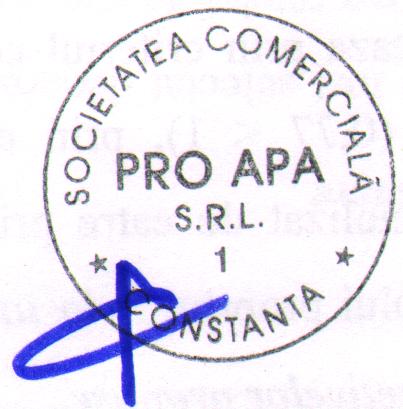 Nu este cazul.Intocmiting. Sengul IuseinS.C. PRO APA S.R.L.UAT CorbuUAT CorbuUAT CorbuUAT CorbuUAT CorbuObiectSuprafață afectataSuprafață afectataTotal Suprafață ocupata temporar [mp]Total Suprafață ocupata definitiv [mp]ObiectLungime conducta [m]Suprafață afectata [mp]Total Suprafață ocupata temporar [mp]Total Suprafață ocupata definitiv [mp]Conducta 8908908900.00Foraje  200.0020TOTAL89020.0Factori de mediuFrecventaResponsabilitateApaInainte de evacuare in rețele de canalizare se urmareste calitatea apelor (încadrarea lor in limitele impuse de NTPA 001/2002, respectiv NTPA 002/2002 – după caz)Antreprenor generalAerZilnic, monitorizarea vizuala a functionarii utilajelor si autovehiculelor de transportAntreprenor generalZgomotulNivelul de zgomot emis de utilaje cand se lucreaza mai aproape de 100 m de asezarile umaneAntreprenor generalDeseuriLunar – evidenta gestiunii deseurilorAntreprenor generalFlora si faunaGradul de acoperire cu vegetatie in primul an dupa Antreprenor generalActivitateaNatura poluariiMasuri propuseResponsabilOrganizare de santierPoluare sol, ape freatice cu ape uzate menajere în caz de avariiRemediere avariiConstructorPoluare sol cu ape provenite din bazine de colectare/decantareDecolmatare si curatire bazineConstructorPoluare sol cu hidrocarburi ca urmare a neintretinerii utilajelorIntretinere in stare buna a utilajelorDepoluare zona contaminataConstructorAmplasament lucrariPoluare sol cu hidrocarburi ca urmare a neintretinerii utilajelorDepoluare zona contaminataConstructorPerioada de operareAvarie urmata de scurgeri necontrolate a apei menajereSistare serviciu de colectare ape uzateInterventii pentru remedierea avarieiOperatorul conductei de canalizare